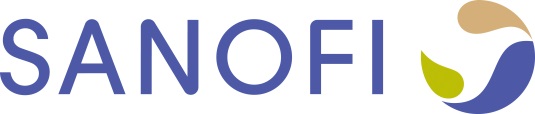 2017 CARO-SANOFI AWARDFOR$48,000 IN GRANT MONIES FOR PROSTATE CANCER RESEARCHSUBMISSION TEMPLATEIMPORTANTPlease submit your proposals in this document via e-mail to the CARO Office at caro-acro@secretariatcentral.com .  Applications that are not contained within the template will not be accepted.When submitting to the CARO office, ensure you indicate: SANOFI APPLICATION, Last name, First name in the subject header.Please advise the CARO Office promptly if you do not receive a notice of receipt within one week of your submission.Please contact Dr. David Petrik if you have any questions regarding the content of your application.The deadline for submission is April 14, 2017 at 11:59 PM EST. PROJECT TITLEPROJECT TITLEWhat is the project's title:ApplicantsApplicantsThe Principal Investigator must be a CARO member in good standing at the time of application. Non-CARO members may participate in a submission. In this form, CI refers to any Co-investigators.The Principal Investigator must be a CARO member in good standing at the time of application. Non-CARO members may participate in a submission. In this form, CI refers to any Co-investigators.PI - Name:PI - Institution:PI - Email Address:PI - Phone Number:CI 1 - Name:CI 1 - Institution:CI 1 - Email Address:CI 1- Phone Number:CI 2 - Name:CI 2 - Institution:CI 2 - Email Address:CI 2- Phone Number:CI 3 - Name:CI 3 - Institution:CI 3 - Email Address:CI 3- Phone Number:CI 4 - Name:CI 4 - Institution:CI 4 - Email Address:CI 4- Phone Number:Total Anticipated Costs TO A MAXIMUM OF $24,000Total Anticipated Costs TO A MAXIMUM OF $24,000If the project is expected to last more than one year, please indicate the dollar amount that you are requesting for this application, which is for a one-year period only. Conference/travel support is limited to $1,000. Where a centre has equipment that can be used in support of the study, the SANOFI should not be billed in the application for such equipment (e.g. CT-simulator scans, statistics support, if that is usually available within the centre, etc.)If the project is expected to last more than one year, please indicate the dollar amount that you are requesting for this application, which is for a one-year period only. Conference/travel support is limited to $1,000. Where a centre has equipment that can be used in support of the study, the SANOFI should not be billed in the application for such equipment (e.g. CT-simulator scans, statistics support, if that is usually available within the centre, etc.)Equipment (Please enter all equipment information, comments and dollar amounts):Staff (Please enter all staff information, comments and dollar amounts):Supplies (Please enter all supplies information, comments and dollar amounts):Please enter any other or general information regarding anticipated costs:Total funds requested:Other Agency Support / FundingOther Agency Support / FundingWhat other agencies have been approached to support this project? Identify any other source of funds in addition to SANOFI funding.What other agencies have been approached to support this project? Identify any other source of funds in addition to SANOFI funding.Granting Agency 1 (Please enter the name of the granting agency, dollar amount and any relevant comments):Granting Agency 2 (Please enter the name of the granting agency, dollar amount and any relevant comments):Project PeriodProject PeriodFrom:Until:Comments:Project LocationProject LocationWhere will the project be carried out?Where will the project be carried out?Institution / Department:Location:Comments:Project Description Describe your project in 1500 words or lessREFERENCESADDITIONAL COMMENTS